Отчет   о результатах  самообследования МБДОУ  «Детский сад №11 с.Чермен»	            2020-2021 учебный год.                                                                                    Процедуру самообследования МДОУ «Детский сад 11 с.Чермен» регулируют следующие                     нормативные документы и локальные акты:Федеральный закон «Об образовании в Российской Федерации» № 273-ФЗ от 29.12.2012г. (ст.28 п. 3,13,ст.29 п.3).Постановление Правительства Российской Федерации №582 от 10.07.2013г. «Об утверждении Правил размещения на официальном сайте образовательной организации в информационно-телекоммуникационной сети «Интернет» и обновления информации об образовательной организации».Приказ Министерства образования и науки Российской Федерации №462 от 14.06.2013г. «Об утверждении Порядка проведения самообследования образовательных организаций».Приказ Министерства образования и науки Российской Федерации №1324 от 10.12.2013г. «Об утверждении показателей деятельности образовательной организации, подлежащей самообследованию».Приказ о порядке подготовки и организации проведения самообследования. Информационная открытость образовательной организации определена ст.29 Федерального закона от 29.12.2012г. №273-ФЗ «Об образовании в Российской Федерации» и пунктом 3 Правил размещения на официальном сайте образовательной организации и информационно-телекоммуникационной сети «Интернет» и обновления информации об образовательной организации, утверждённых Постановлением Правительства Российской Федерации от 10.07.2013 г. №582.Цель самообследования:Обеспечение доступности и открытости информации о состоянии развития учреждения на основе анализа показателей, установленных федеральным органом исполнительной власти, а также подготовка отчёта о результатах самообследования.Задачи самообследования:получение объективной информации о состоянии образовательного процесса в образовательной организации;выявление положительных и отрицательных тенденций в образовательной деятельности;установление причин возникновения проблем и поиск их устранения.В процессе самообследования проводится оценка:образовательной деятельности;системы управления организацией;содержания и качества образовательного процесса организации;качества кадрового, программно-методического обеспечения, материально-технической базы;функционирования внутренней системы оценки качества образования;анализ показателей деятельности учреждения, подлежащей самообследованию.Аналитическая частьОбщие сведения об учреждении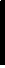 Организационно-правовое обеспечение деятельности образовательного учрежденияВывод: все нормативные локальные акты в части содержания, организации образовательного процесса в ДОУ имеются в наличии.Структура образовательного учреждения и система его управленияУправление МДОУ «Детский сад №11» осуществляется в соответствии с УставомДОУ и законом РФ «Об образовании в Российской Федерации», строится на принципах единоначалия и самоуправления. В детском саду реализуется возможность участия в управлении учреждением всех участников образовательного процесса. В соответствии с Уставом общественная структура управления ДОУ представлена Общим собранием работников учреждения, педагогическим  Советом.Общее собрание работников вправе принимать решения, если в его работе участвует более половины работников, для которых Учреждение является основным местом работы. Педагогический совет осуществляет руководство образовательной деятельностью. Отношения ДОУ с родителями (законными представителями) воспитанников регулируются в порядке, установленном Законом РФ «Об образовании в Российской Федерации» и Уставом.Вывод: Система управления Муниципального бюджетного дошкольного образовательного учреждения «Детский сад №11 с.Чермен»  ведется в соответствии с существующей нормативно-правовой базой всех уровней управления дошкольным образованием, со структурой управления и имеет положительную динамику результативности управления.Муниципальное бюджетное дошкольное образовательное учреждение «Детский сад №11» функционирует с 1961 года. В 2020-2021 учебном году в ДОУ функционирует 2   группыКонтингент воспитанниковНа  конец  2020-2021 учебного года детский сад посещает 39 детей (с 2 до 3 лет –19детей, с 4 до 7лет – 20 детей), из них: численность воспитанников с ОВЗ составляет0 %Вывод: все возрастные группы укомплектованы полностью. Вакантные места  имеется.Для обеспечения качества и доступности дошкольного образования работает сайт  , созданы условия пребывания детей,  постоянно привлекаются социальные партнеры, осуществлен доступ к сети Интернет, успешно введен мониторинг социальных отношений субъектов образовательной практики.1. Оценка образовательной деятельности ДОУ (содержание и качество подготовки воспитанников, организация учебного процесса).В 2021 – 2021 учебном году содержание образовательной деятельности в ДОУ определялось образовательной программой детского сада, разработанной в соответствии с ФГОС ДО с учетом примерной общеобразовательной программы дошкольного образования«От рождения до школы» под редакцией Н.Е. Вераксы, Т.С. Комаровой, М.А. Васильевой. Ведущие цели программы - создание благоприятных условий для полноценного проживания ребенком дошкольного детства, формирование основ базовой культуры личности, всестороннее развитие психических и физических качеств в соответствии с возрастными и индивидуальными особенностями, подготовка к жизни в современном обществе, формирование предпосылок к учебной деятельности, обеспечение безопасности жизнедеятельности дошкольника, сопровождение родителей (законных представителей) в условиях стандартизации дошкольного образования. С 2020г в ДОУ функционируют поли- лингвальная группыПедагоги детского сада ежегодно при организации образовательного процесса учитывают уровень здоровья детей и строят образовательную деятельность с учетом здоровья и индивидуальных особенностей детей.В физическом развитии дошкольников основными задачами для ДОУ являются охрана и укрепление физического, психического здоровья детей, в том числе их эмоционального благополучия. Оздоровительный процесс включает в себя:-профилактические, оздоровительные мероприятия;общеукрепляющую	терапию	(витаминотерапия,	полоскание	горла, применение финтоцидов );организацию рационального питания (4 - х разовый режим питания);санитарно-гигиенические и противоэпидемиологические мероприятия;двигательная активность;- комплекс закаливающих мероприятий;использование здоровьесберегающих технологий и методик (дыхательные гимнастики, индивидуальные физические упражнения, занятия в сухом бассейне);режим проветривания и кварцевания.Благодаря созданию медико-педагогических условий и системе оздоровительных мероприятий показатели физического здоровья детей улучшились. Детей с первой группой здоровья -38 чел,  Для недопущения  распространения коронавирусной инфекции, администрация детского сада ввела в 2020- 2021 учебном году дополнительные ограничительные и профилактические меры в соответствии с СП 3.1/2.4.3598-20:ежедневный усиленный фильтр воспитанников и работников – термометрию с помощью бесконтактных термометров и опрос на наличие признаков инфекционных заболеваний. Лица с признаками инфекционных заболеваний изолируются, а детский сад уведомляет о заболевших территориальный орган Роспотребнадзора;еженедельную генеральную уборку с применением дезинфицирующих средств, разведенных в концентрациях по вирусному режиму;ежедневную влажную уборку с обработкой всех контактных поверхностей, игрушек и оборудования дезинфицирующими средствами;дезинфекцию посуды, столовых приборов после каждого использования;бактерицидные установки в групповых комнатах;частое проветривание групповых комнат в отсутствие воспитанников;проведение всех занятий в помещениях групповой ячейки или на открытом воздухе отдельно от других групп;требование о заключении врача об отсутствии медицинских противопоказаний для пребывания в детском саду ребенка, который переболел или контактировал с больным COVID-19.Одним из основных направлений физкультурно-оздоровительной работы                                            является создание оптимальных условий для двигательной активности детей, формирование у них необходимых двигательных умений и навыков, а также воспитание положительного отношения к здоровому образу жизни. В групповых помещениях созданы физкультурно-оздоровительные уголки. Функционирует спортивная площадка для организации двигательной активности на прогулке. Результаты мониторинга физического развития детей выявили положительную динамику физического развития.В течение года проводилась систематическая работа, направленная на сохранение и укрепление физического, психического и эмоционального здоровья детей, по профилактике нарушений осанки и плоскостопия у детей.Но, несмотря, на проводимые мероприятия, число дней, пропущенных одним ребенком по болезни, достаточно высокий. Показатель заболеваемости складывается из длительного отсутствия одних и тех же детей, обусловлен возрастными особенностями детей младшего дошкольного возраста, первый год посещающих детский сад, увеличением числа детей с хроническими заболеваниями.МОНИТОРИНГ ОБРАЗОВАТЕЛЬНОГО ПРОЦЕССАОсновная общеобразовательная программа дошкольного учреждения определяет содержание и организацию образовательного процесса для детей дошкольного возраста и направлена на формирование общей культуры, развитие физических, интеллектуальных и личностных качеств, обеспечивающих социальную успешность, сохранение и укрепление здоровья детей дошкольного возраста. Организация воспитательно-образовательного процесса осуществляется на основании режима дня, сетки занятий, которые не превышают норм предельно допустимых нагрузок, соответствуют требованиям СанПиНа и организуются педагогами детского сада на основании перспективного и календарно-тематического планирования.Результаты освоения детьми ООП ДОУ:Вывод: Образовательный процесс в ДОУ организован в соответствии с требованиями, предъявляемыми ФГОС ДОО и направлен на сохранение и укрепление здоровья воспитанников, предоставление равных возможностей для полноценного развития каждого ребенка.Хорошие результаты достигнуты благодаря использованию в работе методов, способствующих развитию самостоятельности, познавательных интересов детей, созданию проблемно – поисковых ситуаций, использованию эффективных здоровьесберегающих технологий и обогащению развивающей предметно – пространственной среды. Выполнение детьми программы осуществляется на хорошем уровне и в полном объеме. Индивидуальное сопровождение воспитанников в ДОУ планируется с учетом индивидуальных особенностей развития, состояния здоровья, способностей и интересов воспитанников. Также планируется индивидуальная работа с детьми, имеющими ограниченные возможности здоровья (ОВЗ) через интеграцию деятельности всех педагогических работников и родителей. В дошкольном образовательном учреждении сформированы и функционируют психолого-педагогическая служба, ПМПК.Уровень готовности детей подготовительных групп к школе:Основной задачей мониторинга  детей   6-7 лет стояло определение готовности детей к школе: психологическая диагностика с целью выявления проблемных зон и их учета в дальнейшей образовательной деятельности, консультирование воспитателей и родителей по результатам диагностики. Проведена диагностика детей – выпускников  она  состоит из следующих параметров:речевое развитие;внимательность,скорость переработки информации,зрительно-моторную координацию,визуальное линейноеи структурное мышление4 типа понятийного мышления:интуитивное,логическое,речевое,образное,абстрактное мышление.тревожность,уровни настроенияэнергии,Результаты обследования выпускниковпо готовности детей к школе По результатам проведенной диагностике детей  дошкольного возраста, выпускников детского сада сделаны следующие выводы:  - Психологическая подготовка детей к школе – стабильная, успешная, соответствует возрастным особенностям детей. Уровень подготовки детей к школе соответствует , что говорит о нормальной и успешной деятельности воспитателей и всего детского сада в плане формирования интеллектуальной, психической готовности детей. Участие воспитанников ДОУ в конкурсах различного уровня, 2020 – 2021 учебный год2 .Оценка системы управления ДООКадровая политика - целостная долгосрочная стратегия управления персоналом, основной целью которой заключается в полном и своевременном удовлетворении потребностей образовательного учреждения в трудовых ресурсах необходимого качества и количества.Основные задачи кадровой политики:Оптимизация и стабилизация кадрового состава образовательного учреждения.Создание эффективной системы мотивации труда педагогических работников и иных сотрудников образовательного учреждения.Создание и поддержание организационного порядка в учреждении, повышение исполнительности, ответственности работников за выполнение должностных обязанностей, укрепление трудовой дисциплины.Оптимизация системы обучения и повышения квалификации сотрудников МДОУ. 5.Формирование деловой корпоративной культуры учреждения.Информационно-аналитическая деятельность является основным инструментом управления дошкольным учреждением, дает возможность координировать работу всех подразделений ДОУ.Итогом работы за отчетный период можно считать следующие результаты деятельности:Учреждение успешно развивается в условиях конкурентного рынка образовательных услуг, удовлетворяя социальный заказ на образовательные услуги реализацией миссии.Методическая служба учреждения в настоящее время находится в режиме развития.Формируются необходимые профессиональные компетенции у педагогических работников учреждения для реализации задач инновационного развития.На практике реализуется принцип личностно-ориентированного взаимодействия со всеми участниками образовательного процесса.Созданы условия для обеспечения включенности родительской общественности в организацию и планирование деятельности детского сада.Сформирован круг социальных партнёров, хорошо отлажено взаимодействие, обеспечивающее широкий спектр возможностей для удовлетворения запросов заказчиков и реализации миссии детского сада.Детский сад имеет гибкую, мобильную систему управления, способную ресурсно обеспечить конкурентоспособность и развитие учреждения в условиях современного быстроменяющегося мира на основе лучших профессиональных традиций и новых педагогических технологий.Оценка качества кадрового обеспечения ДООВ МДОУ работает стабильный творческий профессиональный педагогический коллектив. Педагогический коллектив ДОУ зарекомендовал себя как инициативный, творческий коллектив, умеющий найти индивидуальный подход к каждому ребенку, помочь раскрыть и развить его способности. Все это в комплексе дает хороший результат организации педагогической деятельности и улучшении качества образования и воспитания дошкольников.Штат укомплектован полностью. Высшее образование имеют 3,  среднее профессиональное – 2, что позволяет сделать акцент на повышение качества воспитательно-образовательной работы.За 2020 – 2021 учебный год процедуру аттестаци на первую квалификационную категорию претендует 1  человека,  на соответствие занимаемой должности4человек .  . Это свидетельствует о положительной динамике повышения квалификационного уровня педагогов.Одним из условий эффективности работы ДОУ является непрерывное повышение педагогами своего профессионального уровня и педагогического мастерства. Воспитатели регулярно повышают квалификацию, участвуют в работе семинаров, мастер-классов в дошкольных учреждениях города.Большая работа была проделана коллективом по освоению педагогами методов и приемов проведения дистанционного обучения. В 2020 году в связи с ограничительными мерами по предотвращению распространения коронавирусной инфекции педагоги использовали в работе дистанционные образовательные технологии. Анализ данных, полученных на основе наблюдения и опроса воспитателей по применению ими информационных и дистанционных технологий в образовательной деятельности, в том числе и дополнительном образовании, показал, что педагоги испытывали существенные трудности, связанные с отсутствием необходимых компетенций для подготовки к дистанционным занятиям и их проведению в Zoom и WhatsApp.  педагоги отметили, что в их педагогической деятельности ранее не практиковалась такая форма обучения и у них не было опыта для ее реализации.  Одним из важных условий достижения эффективности результатов является сформированная у педагогов потребность в постоянном, профессиональном росте.Педагоги ДОУ активно работают в инновационном режиме. Таким образом, педагогический коллектив учреждения работоспособный, профессиональный, творческий, готовый поделиться опытом, профессиональным мастерством с коллегами других дошкольных учреждений. Многие педагоги детского сада участвуют в профессиональных конкурсах разного уровня, педагогических чтениях и фестивалях.Организация учебно-методического и библиотечно-информационного обеспечения образовательного учрежденияВ ДОУ созданы организационно-методические условия для решения задач по охране жизни и укрепления здоровья детей, обеспечения интеллектуального, личностного и физического развития ребенка, приобщения детей к общечеловеческим ценностям, взаимодействия с семьей для обеспечения полноценного развития ребенка. Представленные в образовательном процессе формы взаимодействия с детьми полностью соответствуют возрастным возможностям детей, учитывают детские интересы и потребности, стимулируют детей на проявление инициативы, активности и самостоятельности. Воспитатели достаточно осведомлены об психофизиологических особенностях детей в возрастной группе, при организации воспитательно — образовательного процесса, подборе методических пособий, игр и игровых материалов учитывают особенности психических процессов, эмоциональной и волевой сферы ребенка.Учебно-методическое обеспечение представлено методической литературой по реализуемой основной образовательной программе (п.1.5).В ДОУ используются периодические издания для педагогов («Справочник музыкального руководителя», «Управление дошкольным образовательным учреждением»,    Реализуемые инновационные технологии способствуют наиболее полному личностному развитию воспитанников, повышают их информативный уровень и совершенствуют творческое развитие детей, дают возможность педагогам реализовывать свой творческий потенциал.Вывод: Анализ соответствия оборудования и оснащения методического кабинета принципу необходимости и достаточности для реализации ООП ДО показал, что в ДОУ создаются условия для возможности организации совместной деятельности педагогов и воспитанников.Материально-техническая база образовательного учрежденияАнализ соответствия материально-технического обеспечения реализации ООП ДО требованиям, предъявляемым к участкам, зданию, помещениям показал, что для реализации ООП ДО в каждой возрастной группе предоставлено отдельное просторное, светлоепомещение, в котором обеспечивается оптимальная температура воздуха, канализация и водоснабжение. Помещение оснащено необходимой мебелью, подобранной в соответствии с возрастными и индивидуальными особенностями воспитанников.Все групповые оформлены. При создании развивающей предметно- пространственной среды воспитатели учитывают возрастные, индивидуальные особенности детей своей группы.Информационное обеспечение образовательного процесса ДОУ включает:Программное обеспечение имеющихся компьютеров позволяет работать на каждой возрастной группе и каждому специалисту на своем рабочем месте, пользоваться Интернет ресурсами в определенных помещениях;С целью взаимодействия между участниками образовательного процесса (педагог, родители, дети), создан сайт ДОУ, на котором размещена информация, определённая законодательством;С целью осуществления взаимодействия ДОУ с органами, осуществляющими управление в сфере образования, с другими учреждениями и организациями активно используется электронная почта, сайт учреждения.Информационное обеспечение существенно облегчает процесс документооборота, делает образовательный процесс более содержательным, интересным, позволяет использовать современные формы организации взаимодействия педагога с детьми, родителями (законными представителями).На территории детского сада оформлены клумбы и разбиты новые цветники.   продуктов, в связи с тем, закупочная цена продуктов питания уменьшилась на 20-25%, появилась возможность ежедневного получения детьми свежих фруктов и овощей.Здания ДОУ находится в удовлетворительном состоянии. В результате внутреннего мониторинга, проведенного с целью определения соответствия материально-технической базы требованиям СанПиН, выявлено следующее:-уровень освещения соответствует нормам, замена ламп проводится вовремя;-электрооборудование и технологическое оборудование в исправном состоянии;-мебель закреплена;-здание и помещения, вентиляционные и тепловые сети находятся в удовлетворительном состоянии;-санитарно - гигиенические устройства для сотрудников и детей находятся в удовлетворительном состоянии; -работники обеспечены спецодеждой и другими средствами индивидуальной защиты;-разработан план организационно-технических и санитарно - оздоровительных мероприятий по улучшению условий и охраны труда, предупреждению производственного травматизма;-все территории ограждены по периметру забором.Функционирование внутренней системы оценки качества образования образовательного учрежденияСистему качества дошкольного образования мы рассматриваем как систему контроля внутри ДОУ, которая включает в себя интегративные качества:Качество методической работыКачество воспитательно-образовательного процессаКачество взаимодействия с родителямиКачество работы с педагогическими кадрамиКачество развивающей предметно-пространственной среды.С целью повышения эффективности учебно-воспитательной деятельности применяется педагогический мониторинг, который даёт качественную и своевременную информацию, необходимую для принятия управленческих решений.Вывод: В ДОУ выстроена чёткая система методического контроля и анализа результативности воспитательно-образовательного процесса по всем направлениям развития дошкольника и функционирования ДОУ в целом.Выводы по итогам самообследования образовательного учрежденияОрганизация педагогического процесса отмечается гибкостью, ориентированностью на возрастные и индивидуальные особенности детей, что позволяет осуществить личностно-ориентированный подход к детям.Содержание воспитательно-образовательной работы соответствует требованиям социального заказа (родителей), обеспечивает развитие детей за счет использования образовательной программы;В ДОУ работает коллектив единомышленников из числа профессионально подготовленных кадров, наблюдается повышение профессионального уровня педагогов, создан благоприятный социально-психологический климат в коллективе, отношения между администрацией и коллективом строятся на основе сотрудничества и взаимопомощи;Материально-техническая база, соответствует санитарно-гигиеническим требованиям.Запланированная воспитательно-образовательная работа на 2020-2021 учебный год выполнена в полном объеме.Уровень готовности выпускников к обучению в школе – среднее.Наиболее важными и перспективными направлениями своей работе в 2021 году считаем:повышение качества образования;обеспечение повышения квалификации и образования педагогов в соответствии с«Профессиональным стандартом педагога»;расширение и укрепление работы с родительской общественностью;внедрение в работу с детьми современных образовательных технологий;-добиться большей эффективности в преобразовании предметно-развивающей среды, как	в помещениях образовательной организации, так и на его территории.Название (по уставу)Муниципальное бюджетное	дошкольное образовательное учреждение «Детский сад№11 с.Чермен» Сокращенное наименование учреждения МБДОУ «Детский сад №11 с.Чермен»Сокращенное наименование учреждения МБДОУ «Детский сад №11 с.Чермен»Типбюджетное учреждениеОрганизационно-правовая формаучреждениеУчредитель МО –пригородный район РСО- АланияГод основания1961 годЮридический адрес363102 РСО- Алания Пригородный р-н с.Чермен, ул Боциева,18Телефон8867 2 41-2-22E-MAILd-sad-11@list.ruАдрес сайта в ИнтернетеWWW.ds11.irdou.ruРежим работыс 07.00	часов –	до 19.00	часов, длительность – 12 часов; выходной –суббота, воскресеньеДолжность руководителяЗаведующийФамилия, имя, отчество руководителяАбаева Марина БорисовнаЛицензия на право ведения образовательной деятельностиСерия15 №000460 Министерство образования и науки РСО-.Алания10 февраля регистрационный номер1786   2.1. Наличие свидетельств:2.1. Наличие свидетельств:о внесении записи в Единый государственный реестр юридических лиц 10 января 2012г2.2. Наличие документов о создании образовательного учреждения:2.2. Наличие документов о создании образовательного учреждения:Наличие и реквизиты Устава образовательного учреждения (номер протокола общего собрания, датаУстав  согласован с начальником Управления образования администрации местного самоуправления муниципального образования–Пригородный р-н от15.12.2015гутверждения, дата утверждения вышестоящими организациями или учредителями); соответствие Устава образовательного учреждения требованиям закона «Об образовании в Российской Федерации»,рекомендательным письмам Минобразования России  Устав МДОУ «Детский сад №11с.Чермен»соответствует законам и иным нормативным правовым актам Российской Федерации.2.3. Наличие локальных актов образовательного учреждения:2.3. Наличие локальных актов образовательного учреждения:В части содержания образования, организации образовательного процессаколлективный договор (с приложениями:правила внутреннего трудового распорядкаположение о распределении стимулирующей части фонда оплаты труда);положение о педагогическом Совете;положение о родительском комитете;положением об общем родительском собрании Учреждения;положением об общем собрании сотрудников Учреждения;положение о родительском собрании группы Учреждения;положением о порядке комплектования Учреждения;положение о работе с персональными данными сотрудников Учреждения;положение о работе с персональными данными воспитанников и родителей (законных представителей) Учреждения;положение о должностном контроле Учреждения;положением об организации работы по охране труда и безопасности жизнедеятельности Учреждения;положение об управляющем совете и др.2.4. Перечень лицензий на право ведения образовательной деятельности:2.4. Перечень лицензий на право ведения образовательной деятельности:С указанием реквизитов (действующей) Серия15 №000460 Министерство образования и науки РСО-.Алания10 февраля регистрационный номер1786   - Заведующий осуществляет общее руководство по оптимизации деятельности управленческого аппарата МДОУ на основе плана работы, обеспечивает регулирование и коррекцию по всем направлениям деятельности.Распределение административных обязанностей в педагогическом коллективеОсновные формыОсновными формами координации деятельности аппарата управления являются:-общее собрание трудового коллективапедагогический советродительский комитеткоординации деятельностиОсновными формами координации деятельности аппарата управления являются:-общее собрание трудового коллективапедагогический советродительский комитетаппарата управленияОсновными формами координации деятельности аппарата управления являются:-общее собрание трудового коллективапедагогический советродительский комитетобразовательногоОсновными формами координации деятельности аппарата управления являются:-общее собрание трудового коллективапедагогический советродительский комитетучреждения.Основными формами координации деятельности аппарата управления являются:-общее собрание трудового коллективапедагогический советродительский комитетОсновными формами координации деятельности аппарата управления являются:-общее собрание трудового коллективапедагогический советродительский комитетОрганизационная структура системы управления, организация методической работы в педагогическом коллективеЗаведующий МДОУ   Воспитатели Младший обслуживающий персонал, дети, родители№ группыНаправленность группыВозраст детей№1общеобразовательнаяс 2 до 3 лет№2общеобразовательнаяс 4 до 7летОбразовательные направленияФизическое развитиеСоциально -коммуникативное развитиеРечевое развитиеПознаватель- ноеразвитиеХудожественно-эстетическое развитиеВыполнениепрограммы в %97%98%95%98 %98 %УровниКоличество:(5 выпускников)1 уровень -низкий-02 уровень - ниже среднего13 уровень - норма или средний44 уровень - выше среднего05 уровень - высокий0Наименование конкурсаУровеньДата проведен ияУчастникиРезультат участияОнлайн конкурс15.10.2021 Алборов Артур   участник